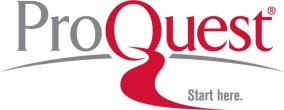 ProQuestトライアル申込書上記必要事項をご記入の上、最寄の弊社営業部支店または下記宛にご返送ください。＊ 設定の為、申込日より開始まで数日間かかる場合があります。予めご了承下さいますようお願い申し上げます。トライアル期間は、ご希望開始日より30日間となります。＜取扱部店＞　　　　　　 丸善雄松堂（株）担当営業部・支店 ：                            トライアル希望データベース機関名ご担当者名（ふりがな）役職名住所TELFAXe-mail希望開始日　　　　　　年　　　月　　　日ユーザー認証IP アドレス　　　or　　　ID/PASSIPアドレス＊IPアドレスでの認証をご希望の方のみご記入ください。丸善雄松堂株式会社　［学術情報ソリューション事業部 サブジェクト推進グループ］〒105-0022 東京都港区海岸1-9-18　 email: academicinfo@maruzen.co.jp	TEL.03-6367-6128  FAX.03-6367-6240　　http://yushodo.maruzen.co.jp